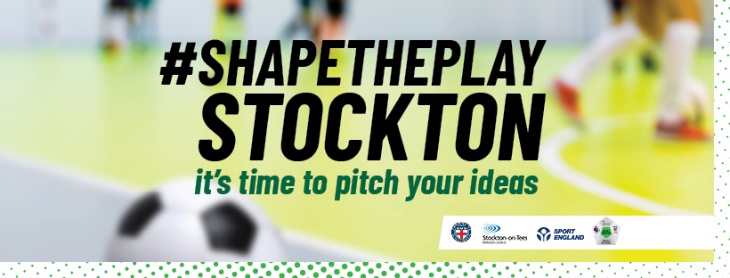 Active Through Football StocktonGAME-CHANGER (Women & Girls Delivery Lead)Contract Type: Fixed TermWorking Pattern: Full timeAdvert Start Date: 17th January 2022Advert End Date: 4th February 2022Salary: £19,000Hours per week: 40Employment Location: Stockton on TeesNumber of posts: 1Active Through Football's ambition is to increase activity levels and create sustained behaviour change in a Place-based approach. Active Through Football (ATF) Stockton aims to tap into community insight, promote community ownership, increase activity and sustainably change behaviour within our most inactive and disadvantaged communities.Within Stockton-on-Tees we have identified eight wards across the Stockton Central and Thornaby Community Partnerships as our target area. Successful candidates will be key parts of our ‘Heart of the Community Model’, which with a strong community development ethos, puts resources and decision making into the hands of communities, in a way that flips traditional system-based approaches on its head.Our ATF scheme is shaped by Directors of Football (DoF), although instead of being attached to Premier League clubs, our DoF are Community Champions. They are trusted, respected and authentic individuals who make a real difference in their communities through their work leading VCSE organisations to improve the lives of local people.Job DescriptionSummaryThe term game-changer refers to an individual that significantly alters the way things are done.... By mere virtue of their actions, game-changers can make changes that transform the landscape as a whole.GAME-CHANGERS are people who make things happen in communities. Following community development principles, they will be positive, proactive, empathetic, and with excellent relational skills. Reporting to the Programme Manager, they will work with and through established, trusted and respected VCSE organisations to encourage and support more people to be physically active.With a strong focus on engagement, you will play an important role in delivering entry level activity for the identified target audiences (with a specific lead focus on women and girls). As a Game-Changer , you will take participants on a positive journey from inactive to active and in doing so build trust, motivation and positive behaviour change.As a key part of the ‘Heart of the Community Model’, Game-Changers will build relationships with the key organisations linked to the established Community Partnerships in order to reach and engage with thousands of people from across the target wards. Along with encouraging greater levels of participation, Game-Changers will recruit coaches and volunteers and provide them with the appropriate training and support.What you need to show us:A highly positive attitude towards supporting people and be prepared to ‘muck-in’ with any programme that underpins ATF participation.The ability to delivery engaging, high quality activity to a variety of groups and individuals (16 years +). A belief in the power of sport and active leisure to change lives.The ability to independently question, take-action, and adapt.A willingness to collaborate as part of a broad team of committed and varied partners.Excellent relationship building and communication skills.You are comfortable with innovation and change.Community Activators should:Hold a recognised sports or fitness qualification or be prepared to work towards the achievement of one.Have an understanding of community development principles.Uphold professional standards in relation to customer service and health and safety.North Riding CFA promotes inclusion and diversity, and welcomes applications from everyone. ESSENTIAL An awareness of community development and what it means.A commitment to supporting the development of people and organisations in disadvantaged communities.A commitment and drive to support individuals from marginalised sections of society.A passion for sport and the difference it can make to people’s lives.A level-2 sports coaching qualification or a willingness to work towards it.A team player who can work independently as and when required.Driving licence and access to a vehicle.DESIRABLEAn awareness of the structures and organisations supporting sports development.Good verbal and written skills.PERSONAL QUALITIESA desire to make a positive difference to the lives of people in disadvantaged communitiesA supportive team member.Adaptable and willing to work and thrive in a constantly changing environment.Organised and reliable.Friendly and engaging.Persistent with the ability to keep going despite challenges and setbacks.